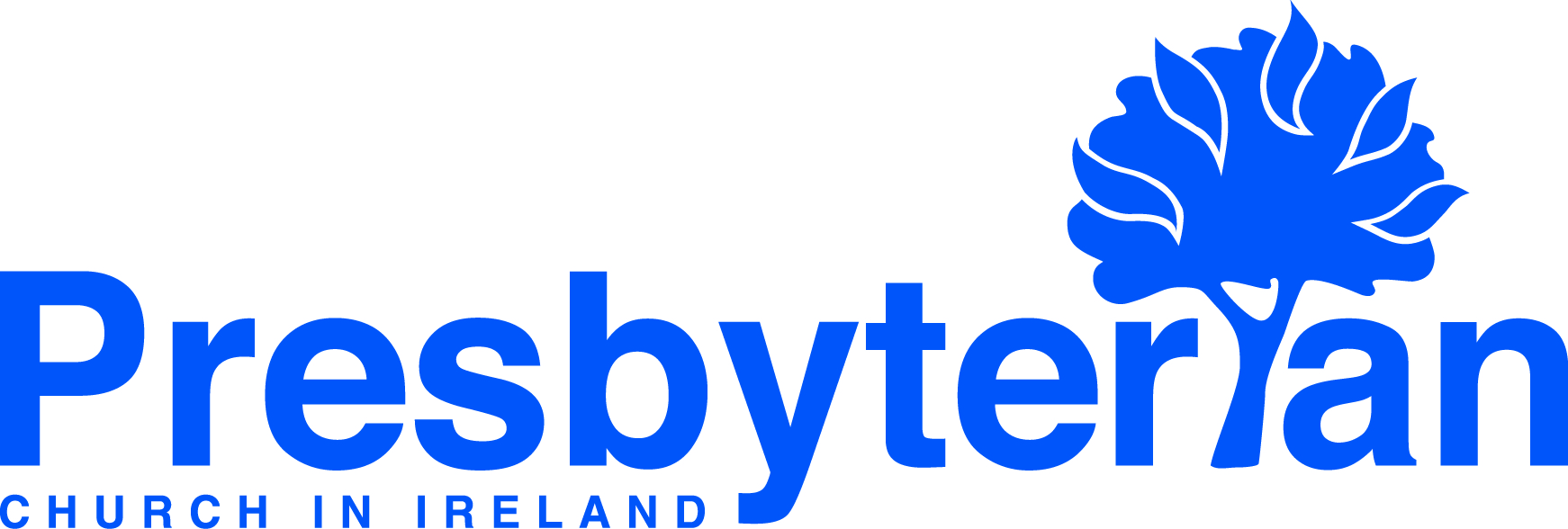 Let’s Pray          Sun 16 May - Sat 22 May 2021